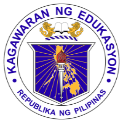 	GRADES 1 to 12	DAILY LESSON LOGSchool:DepEdClub.comGrade Level:III	GRADES 1 to 12	DAILY LESSON LOGTeacher:File Created by Sir LIONELL G. DE SAGUNLearning Area:ENGLISH	GRADES 1 to 12	DAILY LESSON LOGTeaching Dates and Time:FEBRUARY 20 – 24, 2023 (WEEK 2)Quarter:3RD QUARTERMONDAYTUESDAYWEDNESDAYTHURDAYFRIDAYI.OBJECTIVESA.Content StandardsB.Performance StandardsOral LanguageGrammarC.Learning Competencies/Objectives1. Engage specific in discussions about specific topics2. Determine whether a story is realistic or fantasy1. read simple sentences and leveled stories2. write simple sentences3. note details regarding character, setting and plot1. use appropriate punctuation marks1. read a grade 3 level texts consisting of words with vowel digraphs and diphthongs with at least 95-100% accuracy2.  read 2-syllable words (fireman) with long vowel soundsWrite the LC Code for eachEN3OL-IIIf-1.16.5, EN3LC-IIIg-h-3.15EN3LC-IIIi-j-3.7, EN3LC-Iva-3.7, EN3RC-III0-2.2EN3WC-IIIi-j-2.6EN3PWR-IIIj-15, EN3F-Iva-h-1.6II.CONTENT. The Garden Walked AwayNoting details in a given text     Reading simple sentences     Writing simple sentencesUsing appropriate punctuation marks. Identifying Words with initial Consonant BlendsSummative TestIII.LEARNING RESOURCESA.References1.Teacher’s Guides/Pages377161-162BEAM-DLP3 Module 52.Learner’s Materials Pages3413.Textbook Pages4.Additional Materials from Learning Resources (LR) portalB.Other Learning ResourcesIV.PROCEDURESA.Reviewing previous lesson or presenting the new lesson1. Unlocking of difficult words (thorn, bark, pluck, clever)Have a word drill on words (Spelling words). Drill using flashcards2. Spelling. Drill using flashcards of long a, e, i, o, u sound2. SpellingB.Establishing a purpose for the lessonWho has a garden? What do you plant in your garden?. Have the class read the story again.2. Let them note the character, setting and plot of the story.1. Present jumbled words to the class. Let the pupils arrange the words to form a sentence.. Let the pupils read the story altogether, by group then selected individuals. (The story should have words with vowel digraphs and diphthongs).C.Presenting examples/instances of the new lesson. MODELING/TEACHING	Show the realistic and Fantasy ChartShow a picture of a super hero. Group the class into 3. Let them write sentences about the picture. Check their outputs. Let the pupils formed a sentence out of the jumbled words.	What sentence have you formed?	Who can write the sentence on the board?	What kind of sentence is this? What punctuation mark is used in a declarative sentence?Show pictures with initial consonant blends (Refer to BEAM3 Module 5, Let’s Try This)D.Discussing new concepts and practicing new skills #1: Can a stick walk away? leaf?......What is sentences?What  punctuation marks are used in the sentences?: Were you able to read the underlined words in the sentence correctly?E.Discussing new concepts and practicing new skills #2F.Developing mastery(Leads to formative assessment)G.Finding practical/applications of concepts and skills in daily livingGive the pupils scripts and parts to practice on.Allow pupils to prepare a group presentation about their favorite event in the story.Group the class into 3. Let each group write sentences from the story “Super RR” using correct punctuation marks.Let the pupils answer” Let’s do it” on BEAM DLP3 Module 5, p.5.Original File Submitted and Formatted by DepEd Club Member - visit depedclub.com for moreH. Making generalizations and abstractions about the lessonWhat lesson did you learned today?What is simple sentences?What are punctuation marks do we used in a sentence?What are consonant blends?I.Evaluating LearningAllow pupils to present their work to the class by group.Write 5 simple sentences.LM activity 182A, p.211Let the pupils answer BEAM DLP 3 Module 5, p. 7, “Let’s Test your skills” A. J.Additional activities for application or remediation Read the story at home.Read a story then write the characters, setting and plot of the story read.Answer Activity 182B, LM p. 211Let the pupils answer BEAM DLP 3 Module 5, p. 8, “Let’s Test Your skills” B.V.REMARKSVI.REFLECTIONA.No. of learners who earned 80% of the formative assessmentB.No. of learners who require additional activities to remediationC.Did the remedial lessons work?No. of learners who have caught up with the lessonD.No. of ledarners who continue to require remediationE.Which of my taching strategies worked well?Ehy did these work?F.What difficulties did I encounter which my principal or supervisor can help me solve?G.What innovation or localized material did I use/discover which I wish to sharewith other teachers?